Date: 12th October 2021	TO:	The Police and Crime Commissioner, Chief Constable and Members of the Joint Audit Committee (Mr A Morgan, Mr M Evans, Ms K Curran, Ms Lynne Hamilton and Mr M MacDonald)Copy to:	Chief Finance Officer  		Director of FinanceACPO and Senior Officers/Staff 		Representatives from TIAA and Wales Audit Office		Press and LibrariesDear Sir/Madam,A meeting of the Joint Audit Committee will be held on Tuesday 19th October 2021 at 10am via Skype for Business for the transaction of the business on the attached agenda.  Members of the Press and Public may attend this meeting.  To participate through the medium of Welsh, Members of the Public are required to provide at least 7 day’s notice to guarantee such provision as notified on our website.  Should we receive late notification we will do our best to provide this service but cannot guarantee.Yours faithfully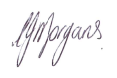 Mrs Carys F MorgansChief of StaffEncl.A  G  E  N  D  AIntroductions and Apologies for absence – 5 minsDeclarations of interestTo confirm the minutes of the meeting held on 28th of July 2021 – 10 minsMatters for ScrutinyTo consider the actions from the Corporate Governance Group meeting – 5th August 2021 - 5minsTo receive an update from the Audit Governance Group meeting 5th  October 2021 – 5 minsTo consider the following reports of the internal auditors:Assurance Review of Legal Claims Handling / Litigation / Lessons Learned – 5minsVetting – disproportionality in recruitment – 5minsAssurance Review of Resource Management Unit – 5minsAssurance Review of Collaboration of Welsh Police- Annual Report comparison 2020-21 – 5minsAssurance Review of Governance – Development of the Police and CrimeTo consider the Summary Internal controls Assurance (SICA) Report 2020/21 –  10 minsTo receive a HMICFRS and FMS Update- 20 mins To receive an update on the Treasury Management report – verbal update– 15 minsThe information contained in the following four reports below have been subjected to the requirements of the Freedom of Information Act 2000, Data Protection Act 1998 and the Office of the Police and Crime Commissioner for Dyfed-Powys’ public interest test and are deemed to be exempt for publication under section 13 of Schedule 12A Local Government Act 1972.Matters for DiscussionTo consider the Force significant Corporate Risks – 10 minsTo consider the OPCC significant Corporate Risks  - 5 minsFraud activity update – 5 minsData Protection and breaches update – 10 minsMembers Updates – 5 minsAny other business - 5 minsMeeting between TIAA, Audit Wales and JAC members to follow the JAC meeting. 